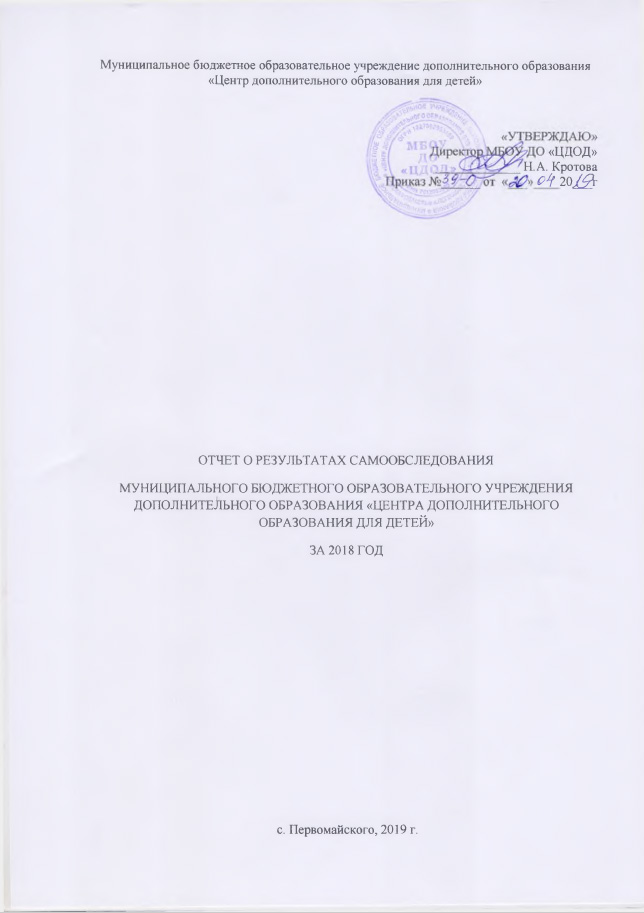  Приложение    к приказу                 от 22.04.2019 г.     №39-ООтчет о результатах самообследования деятельности Муниципального бюджетного образовательного учреждения дополнительного образования «Центр дополнительного образования для детей» за 2018 год      Отчет о результатах самообследования деятельности Муниципального бюджетного  образовательного учреждения дополнительного образования «Центр дополнительного образования для детей»  составлен в соответствии с  Федеральным законом Российской Федерации от 29 декабря 2012 г. N 273-ФЗ "Об образовании в Российской Федерации",  приказом  Министерства образования и науки Российской Федерации от 14 июня 2013 г. № 462 "Об утверждении Порядка проведения самообследования образовательной организацией", приказом Министерства образования и науки Российской Федерации от 10.12.13 г. № 1324  «Об утверждении показателей деятельности образовательной организации, подлежащих самообследованию», Порядком проведения самообследования Муниципальным бюджетным образовательным учреждением дополнительного образования «Центр дополнительного образования для детей», именуемым в дальнейшем – «Учреждение», утвержденным приказом от  18.12.2017 г. № 80-О.Структура Отчета о результатах самообследования деятельности Учреждения:1. Общая информация об Учреждении;2. Оценка образовательной деятельности и организации учебного процесса в Учреждении;3. Оценка системы управления Учреждения;4. Оценка содержания и качества подготовки обучающихся;5. Оценка качества кадрового, учебно-методического, библиотечно-информационного обеспечения, материально-технической базы;6. Основные выводы и рекомендации, направления развития Учреждения .7. Приложение № 1 «Показатели деятельности Учреждения, подлежащие самообследованию».1. Общая информация об Учреждении.1.1. Полное наименование Учреждения в соответствии с Уставом1.2. Место нахождения Учреждения в соответствии с Уставом       Адрес официального сайта в информационно-коммуникационной сети Интернет: http://per-cdod.dou.tomsk.ru/1.3.     Учредитель Учреждения (наименование, адрес, телефон).1.4.     Лицензия на право ведения образовательной деятельности (Серия, №, дата выдачи, срок окончания действия): Серия 70Л01 регистрационный №1724 от 15 февраля 2016г. Выдана Комитетом по контролю, надзору и лицензированию в сфере образования Томской области, бессрочно 1.5. Директор Учреждения (Ф.И.О. полностью)Заместитель  директора Учреждения (Ф.И.О. полностью)1.6. Муниципальное бюджетное образовательное учреждение дополнительного образования детей  «Центр дополнительного образования для детей » существует с 1955 года.1.7. Предмет, цели и задачи деятельности Учреждения.1.7.1. Цели деятельности Учреждения:- обеспечение необходимых условий для личностного развития, укрепления здоровья, профессионального самоопределения и творческого труда детей и обучающихся в возрасте от 5 до 18 лет, их адаптация к жизни в обществе, организация содержательного досуга, воспитание гражданственности, трудолюбия, уважения к правам и свободам человека, любви к окружающей природе, Родине, семье, формирование здорового образа жизни; - всестороннее удовлетворение образовательных потребностей граждан, общества, государства; - развитие мотивации личности к познанию и творчеству.1.7.2.  Предметом деятельности Учреждения является оказание услуг (выполнение работ) по реализации предусмотренных федеральными законами, законами Томской области, нормативными правовыми актами Российской Федерации, Томской области и нормативными правовыми актами органов местного самоуправления полномочий Первомайского муниципального района в сфере образования. 1.8. Основные направления деятельности Учреждения.1.8.1. Основными направлениями деятельности Учреждения являются:- дополнительное образование детей: учебно-образовательная деятельность, реализация программ дополнительного образования детей в соответствие с выданной лицензией (разрешением);-организационно массовая работа. Организационно-массовая работа осуществляется  в форме слетов, конкурсов, фестивалей, соревнований и иных мероприятий для обучающихся образовательных учреждений Первомайского  района;-методическая работа, направленная на совершенствование образовательного процесса, программ, форм и методов деятельности объединений дополнительного образования, мастерства педагогических работников; оказание помощи педагогическим коллективам иных образовательных учреждений в реализации дополнительных образовательных программ;- организация в установленном порядке оздоровительных лагерей и туристских баз;- оказание платных дополнительных образовательных услуг.- деятельность по организации и постановке театральных представлений, концертов и прочих сценических выступлений: постановка спектаклей,  проведение утренников, концертов, вечеров, праздников, соревнований, конкурсов игровых и иных культурно-развлекательных программ;- приносящая доход деятельность в случаях, не противоречащих законодательству Российской Федерации, в том числе проведение платных культурно-досуговых мероприятий.2. Оценка образовательной деятельности и организации учебного процесса в Учреждении.Организация образовательного процесса в Учреждении осуществляется в соответствии с образовательными программами и расписанием занятий. Содержание дополнительного образования определяется дополнительными общеобразовательными программами - дополнительными общеразвивающими программами.Учреждение реализует  дополнительные общеобразовательные программы - дополнительные общеразвивающие программы различной направленности: техническая, естественнонаучная, физкультурно-спортивная, художественная, туристско-краеведческая, социально-педагогическая.Отбор образовательных учебных программ, их адаптация к задачам Учреждения, разработка новых программ, включая авторские, осуществляется Педагогическим советом и под его руководством.Количество учебных групп в Учреждении определяется в зависимости от количества поданных заявлений граждан, условий, созданных для осуществления образовательного процесса, и с учетом санитарных норм.Образовательный процесс в Учреждении осуществляется на основе учебного плана, разрабатываемого Учреждением самостоятельно. Учебный план рассматривается Педагогическим советом, утверждается приказом Директора и регламентируется расписанием занятий.Расписание занятий составляется для создания наиболее благоприятного режима труда и отдыха учащихся администрацией Учреждения по представлению педагогических работников с учетом пожеланий учащихся, родителей (законных представителей) несовершеннолетних учащихся и возрастных особенностей учащихся.Режим работы Учреждения: семидневная рабочая неделя.Начало и окончание учебного года устанавливаются Учреждением в соответствии с годовым календарным учебным графиком.Учреждение осуществляет образовательный процесс с 8.00 до 20.00 часов.Учреждение реализует дополнительные общеразвивающие программы в течение всего календарного года, включая каникулярное время.Образовательный процесс в Учреждении организуется в соответствии с индивидуальными учебными планами в объединениях по интересам, сформированных в группы учащихся одного возраста или разных возрастных категорий, являющиеся основным составом объединения (клубы, секции, кружки, лаборатории, студии, оркестры, творческие коллективы, ансамбли, театры) (далее - объединения), а также индивидуально.Порядок обучения по индивидуальному учебному плану, в том числе ускоренному обучению, в пределах осваиваемой дополнительной общеразвивающей программы, устанавливается локальным актом Учреждения.Занятия в объединениях могут проводиться по группам, индивидуально или всем составом объединения.Количество учащихся в объединении, их возрастные категории, а также продолжительность учебных занятий в объединении зависят от направленности дополнительных общеразвивающих программ и определяются локальным актом Учреждения в соответствии с утвержденными санитарными правилами и нормами.Каждый учащийся имеет право заниматься в нескольких объединениях, менять их.Численный состав объединения может быть уменьшен при включении в него учащихся с ограниченными возможностями здоровья, детей-инвалидов и инвалидов.Численность учащихся с ограниченными возможностями здоровья, детей-инвалидов и инвалидов в учебной группе устанавливается до 15 человек.Занятия в объединениях с учащимися с ограниченными возможностями здоровья, детьми-инвалидами и инвалидами могут быть организованы как совместно с другими учащимися, так и в отдельных группах.С учащимися с ограниченными возможностями здоровья, детьми-инвалидами и инвалидами может проводиться индивидуальная работа , как в Учреждении, так и по месту жительства.Обучение детей-инвалидов на дому может осуществляться с использованием дистанционной формы обучения.Содержание дополнительного образования и условия организации обучения и воспитания учащихся с ограниченными возможностями здоровья, детей-инвалидов и инвалидов определяются адаптированной образовательной программой, а для инвалидов также в соответствии с индивидуальной программой реабилитации инвалида, с учетом особенностей психофизического развития, индивидуальных возможностей и состояния здоровья таких учащихся.Основной формой образовательного процесса является учебное занятия. Могут практиковаться и другие формы занятий: лекции, семинарские занятия, собеседования, консультации, практикумы, самостоятельные работы, телевизионные уроки, деловые и ролевые игры, экскурсии.Формы, порядок и периодичность проведения промежуточной и итоговой аттестации учащихся определяется локальным актом Учреждения.При реализации дополнительных общеразвивающих программ Учреждение может организовывать и проводить массовые мероприятия, создавать необходимые условия для совместного труда и (или) отдыха учащихся, родителей (законных представителей).В работе объединений при наличии условий и согласия руководителя объединения могут участвовать совместно с несовершеннолетними учащимися их родители (законные представители) без включения в основной состав.     Педагоги дополнительного образования Учреждения ведут обучение в соответствии с образовательными программами и учебными планами. Методический совет  Учреждения проводит экспертизу соответствия дополнительных общеобразовательных программ предъявляемым требованиям, затем программы принимаются  Педагогическим советом и утверждаются Приказом  по Учреждению. Организация учебного процесса регламентируется учебными планами, годовым календарным учебным графиком и расписанием занятий.     Информация о реализуемых дополнительных общеобразовательных программах представлена в таблице.Социальный паспорт : Сохранность контингента и отсев учащихся по годам обучения  (в %) 2 полугодие 2017-2018учебного года Сохранность контингента и отсев учащихся по годам обучения  (в %)1 полугодие 2017-2018учебного года Сохранность контингента -100%, отсев –0%.Активность и результативность обучающихся ЦДОД                                                                           в конкурсных мероприятиях различного уровня 2 полугодие 2017-2018 учебного года Активность и результативность обучающихся ЦДОД                                                                           в конкурсных мероприятиях различного уровня 1 полугодие 2017-2018 учебного года Основные выводы по разделу:1. в Учреждении эффективно организован образовательный процесс;2. наблюдается высокий спрос на предоставляемые дополнительные образовательные услуги;3. за счет осуществления деятельности как в собственных помещениях, так и на базе других учреждений обеспечивается доступность дополнительных образовательных услуг;4. наблюдается высокая степень сохранности контингента обучающихся.5.наблюдается высокий уровень конкурсной активности и результативности обучающихся в конкурсах различных уровней.Рекомендации:продолжить работу по совершенствованию утвержденных дополнительных общеобразовательных программ и учебных планов.3. Оценка системы управления Учреждения и функционирования внутренней системы оценки качества образования.     Управление Учреждением осуществляется в соответствии с действующим законодательством и Уставом Учреждения и  строится на принципах единоначалия и самоуправления. Высшим органом самоуправления Учреждения является Педагогический Совет учреждения.      Формами самоуправления в Учреждении также являются:Родительский комитет Учреждения. Родительский комитет  является общественным органом управления Родительский комитет создается с целью оказания помощи педагогическому коллективу Учреждения в организации образовательного процесса и социальной защиты обучающихся. Родительские комитеты как орган общественного самоуправления, создаются в каждом объединении дополнительного образования  Учреждения.Общее собрание трудового коллектива Учреждения Общее собрание реализует право на самостоятельность Учреждения в решении     вопросов,     способствующих     оптимальной     организации образовательного процесса и финансово-хозяйственной деятельности, содействует расширению коллегиальных, демократических форм управления. В состав Общего собрания входят все работники учреждения.Структура управления учреждением, основанная на принципе самоуправления представлена на схеме 1.                                                                                                                                                                                                                                Непосредственное управление деятельностью Учреждения, осуществляет прошедший соответствующую аттестацию директор, который назначается на должность и освобождается от должности Учредителем на основании  трудового договора, заключенного в соответствии с действующим законодательством Российской Федерации, действующий на принципах единоначалия.     Администрация Учреждения в соответствии со штатным расписанием представлена в следующем составе:- заместитель директора по учебно-воспитательной работе;2.                                                                                                                                                              В Учреждении  был составлен и утвержден Перспективный план работы на 2017-2018 и 2018-2019 учебные годы.    Внутренняя система оценки качества образования в Учреждении основана на проведении:- мониторинга деятельности объединений дополнительного образования;- проведении контрольно-инспекционных мероприятий в соответствии с Планом контрольно-инспекционной деятельности;    За период с 01.01.2018 г. по 31.12.2018 г. были проведены:- входящий,  промежуточный и итоговый  этапы мониторинга деятельности объединений дополнительного образования;- ежемесячные проверки журналов учета рабочего времени педагогов дополнительного образования;- ежемесячные контрольные недели проверки посещаемости;- независимая оценка качества  образования.Основные выводы по разделу:1. система управления Учреждением действует эффективно;2. в Учреждении осуществляется должный контроль за исполнением распорядительных актов директора;3. в Учреждении своевременно проводятся контрольно-инспекционные мероприятия в соответствии с Планом контрольно-инспекционной деятельности;5. нарушения, выявленные в ходе мероприятий контрольно-инспекционной деятельности своевременно устраняются;6. в соответствии с результатами анкетирования родителей (законных представителей) обучающихся имеет место высокая оценка качества образовательных услуг, предоставляемых Учреждением;7. результаты мониторинга деятельности объединений дополнительного образования указывают на положительную динамику развития.Рекомендации:1. принять меры по вовлечению большего числа социально-активных участников образовательного процесса в работу общественных органов управления Учреждением;2. обеспечить должный контроль за исполнением участниками образовательного процесса требований Устава Учреждения, локальных нормативных правовых актов.4. Оценка содержания и качества подготовки обучающихся.     Оценка содержания и качества подготовки обучающихся осуществляется путем проведения:- экспертизы дополнительных общеобразовательных программ, предшествующей их рассмотрению Педагогическим советом Учреждения и утверждению распорядительным актом директора Учреждения;- контрольно-инспекционных мероприятий в соответствии с Планом контрольно-инспекционной деятельности;- мониторинга достижений обучающихся;- итоговой аттестации обучающихся в конце учебного года.     Целью аттестации является определение уровня усвоения образовательных программ обучающимися.Задачи аттестации:- определение уровня теоретической подготовки обучающихся в конкретной образовательной области;- выявление степени сформированности практических умений и навыков у обучающихся в определённом виде деятельности;- определение уровня развития творческих способностей  обучающихся;- определение уровня развития  ключевых компетентностей обучающихся;- соотнесение прогнозируемых и реальных результатов реализации образовательных программ;- внесение необходимых корректив в содержание и методику образовательной деятельности.     Аттестация обучающихся проводится один раз в год, в форме, предусмотренной дополнительной образовательной программой. Формы проведения аттестации устанавливаются в соответствии со спецификой реализации образовательных программ объединений дополнительного образования и определяются в каждой программе индивидуально. Аттестация может проводиться в формах зачёта, творческого  отчёта, выставочного просмотра, стендового доклада, конференции, тематических чтений, полевой практики, олимпиад, игр по типу телевизионных игр, конкурсов, зачётного похода, соревнования, турнира, концерта.     Информация о результативности участия творческих объединений Учреждения в конкурсах, выставках, фестивалях и т.д. :Основные выводы по разделу:1. содержание дополнительных общеобразовательных программ объединений дополнительного образования обеспечивает достижение целей и решение задач данных программ;2. результаты мониторинга достижений обучающихся указывают на положительную динамику;3. выполнение дополнительных общеобразовательных программ близко к 100%;4. проведен подготовительный этап к проведению аттестационных мероприятий в конце учебного года.Рекомендации:разработать унифицированную форму итогового документа по результатам аттестации для использования в работе педагогами дополнительного образования.5. Оценка качества кадрового, учебно-методического, библиотечно-информационного обеспечения, материально-технической базы.Кадровое обеспечение.     Кадровый потенциал является наиболее важным ресурсом, позволяющим обеспечить высокое качество образования. На педагогическую работу принимаются лица, имеющие необходимую профессиональную квалификацию, соответствующую требованиям тарифно-квалификационной характеристики по должности и полученной специальности, подтверждённой документами об образовании.     К трудовой деятельности в Учреждении не допускаются лица:- лишенные права заниматься педагогической деятельностью в соответствии с вступившим в законную силу приговором суда;- имеющие, или имевшие судимость, подвергающиеся и подвергавшиеся уголовному преследованию (за исключением лиц, уголовное преследование в отношении которых прекращено по реабилитирующим основаниям) за преступления против жизни и здоровья, свободы, чести и достоинства личности (за исключением незаконного помещения в психиатрический стационар, клеветы и оскорбления), половой неприкосновенности и половой свободы личности, против семьи и несовершеннолетних, здоровья населения и общественной нравственности, а также против общественной безопасности;- признанные недееспособными в установленном федеральным законом порядке;- имеющие заболевания предусмотренные перечнем, утверждаемым федеральным органом исполнительной власти, осуществляющим функции по выработке государственной политики и нормативно-правовому регулированию в области здравоохранения.     Информация о штатном расписании Учреждения представлена в таблице :Учебно-методическое, библиотечно-информационное обеспечение.     Деятельность методической службы Учреждения направлена на совершенствование образовательного процесса, программ, форм и методов деятельности объединений дополнительного образования, мастерства педагогических работников; оказание помощи педагогическим коллективам иных образовательных учреждений в реализации дополнительных общеобразовательных программ. Методическая служба Учреждения осуществляет обеспечение условий для развития профессионально-значимых способностей и умений педагогов; ведет работу по повышению профессиональной подготовки педагогических кадров.Активность участия в методической работе- участие, выступления на семинарах, конференциях-повышение уровня профессионального образования на курсах повышения квалификацииУчастие педагогов в конкурсах на разных уровнях     Информация о работниках Учреждения, принявших участие в приоритетных  конкурсах профессионального мастерства за период с 01.01.2018 г. по 31.12.2018 г. представлена в таблице.     Помимо вышеизложенного за отчетный период педагогами дополнительного образования были переработаны все реализуемые дополнительные общеобразовательные программы, календарно-тематическое планирование. Были разработаны, рассмотрены Педагогическим советом и утверждены локальные нормативные правовые акты, регламентирующие учебно-методическую деятельность и организацию образовательного процесса.     Учреждение не имеет библиотеки, педагоги дополнительного образования имеют достаточное количество методической литературы, применяемой при реализации дополнительных общеобразовательных программ.     Дополнительные образовательные программы с использованием компьютерных технологий, в том числе ресурсов информационно-коммуникационной сети Интернет в Учреждении не реализуются, однако все педагогические работники Учреждения имеют доступ к ресурсам информационно-коммуникационной сети Интернет с точкой доступа в методическом кабинете  и в кабинете психолога.Материально-техническое обеспечение и оснащенность образовательного процессаМБОУ ДО « ЦДОД»  расположено в 2 зданиях : 1 корпус-  по ул. Коммунистическая 7 ( 1 этаж ), 2 корпус- по ул. Советская 2. Занятия мотоклуба « Вираж» проходят в помещении гаража по ул. Коммунистическая 4 А. Всего учебных  кабинетов – 12, в том числеМастерская   « Резьба по дереву» – 1         Музыкально-театральная студия    « Перспектива »– 1    Студия ДПТ « Синтез» -1  ( Здесь же проходят занятия Школы Юного вожатого « Радужка» )   Компьютерный клуб « Виртуальный мир»-1 ( Здесь же проходят занятия шахматного клуба « Гроссмейстер» и «Роботехника»  )Кабинет психолога-1( Здесь же проходят занятия коррекционно-развивающего  клуба (КРД) « Маленькая страна»)Методический кабинет-2Мастерская   « Мягкая игрушка» – 1Мастерская   « Рукодельница» – 1     Кукольный театр « Жар-птица» – 1     Клуб развития дошкольников ( КРД)   « Почемучка» – 1Имеется актовый зал на 90 мест. Здесь проходят внутриучрежденческие ,  районные и межрайонные мероприятия,  Музыкально-театральной студии   « Перспектива », Кукольного  театра « Жар-птица» , физкультурные и музыкальные занятия КРД « Почемучка».Техническая оснащенностьДля ведения образовательной деятельности расположено 9 кабинетов в помещении МБОУ ДО « ЦДОД» , один гараж ( Мотоклуб « Вираж»). Все помещения используются эффективно, согласно расписанию. Для обеспечения образовательного процесса кабинеты оборудованы. В наличии имеются все необходимые договоры, приказы по материально-технической базе. Библиотечный фонд методической и учебной литературы  составляет около 800  экземпляров. Помещения для библиотеки нет.Все помещения соответствуют санитарным нормам, правилам пожарной безопасности и правилам по устройству и содержанию образовательных учреждений дополнитОсновные выводы по разделу:1. учреждение обеспечено квалифицированными кадрами;2. методическое обеспечение образовательного процесса позволяет решать уставные цели и задачи;3. учреждение имеет достаточную материально-техническую базу для решения уставных целей и задач;Рекомендации:1. необходимо продолжить работу по повышению квалификации педагогических и руководящих работников учреждения;2. необходимо принять меры к переподготовке работников Учреждения, не имеющих педагогического образования;3. необходимо стимулировать аттестацию педагогических работников на  I и высшую квалификационные категории;4. необходимо пополнение библиотечного фонда, а также обновление методической литературы педагогов дополнительного образования;5. необходимо обновление материально-технической базы отдельных объединений дополнительного образования;6. необходимо проведение комплексного ремонта здания:- замена инженерных коммуникаций (электроснабжение, освещение, теплоснабжение);- замена оконных блоков;- ремонт помещений общего пользования, учебных и административных помещений;- замена дверных блоков;- замена полового покрытия;- ремонт фасада здания;- локальный ремонт мягкой кровли.7. необходимо приобретение нового автобуса для организации перевозок обучающихся в связи с сроком эксплуатации имеющегося автобуса, непозволяющим осуществление перевозок детей.6. Основные выводы и рекомендации, направления развития Учреждения.     В ходе самообследования деятельности Учреждения установлено следующее:1. в Учреждении эффективно организован образовательный процесс;2. наблюдается высокий спрос на предоставляемые дополнительные образовательные услуги;3. за счет осуществления деятельности, как в собственных помещениях, так и на базе других учреждений обеспечивается доступность дополнительных образовательных услуг;4. наблюдается высокая степень сохранности контингента обучающихся;5. система управления Учреждением действует эффективно;6. в Учреждении осуществляется должный контроль за исполнением распорядительных актов директора, решений общественных органов управления;7. в Учреждении своевременно проводятся контрольно-инспекционные мероприятия в соответствии с Планом контрольно-инспекционной деятельности;8. нарушения, выявленные в ходе мероприятий контрольно-инспекционной деятельности, своевременно устраняются;9. в соответствии с результатами анкетирования родителей (законных представителей) обучающихся имеет место высокая оценка качества образовательных услуг, предоставляемых Учреждением;10. результаты мониторинга деятельности объединений дополнительного образования указывают на положительную динамику развития;11. содержание дополнительных общеобразовательных программ объединений дополнительного образования обеспечивает достижение целей и решение задач данных программ;12. результаты мониторинга достижений обучающихся указывают на положительную динамику;13. выполнение дополнительных общеобразовательных программ близко к 100%;14. проведен подготовительный этап к проведению аттестационных мероприятий в конце учебного года.15. учреждение обеспечено квалифицированными кадрами;16. методическое обеспечение образовательного процесса позволяет решать уставные цели и задачи;17. учреждение имеет достаточную материально-техническую базу для решения уставных целей и задач;     Рекомендуется выполнить следующее:1. принять меры по созданию условий для обучения в Учреждении обучающихся детей, находящихся в трудной жизненной ситуации, детей, состоящих на учете в Комиссии по делам несовершеннолетних и защите их прав;2. продолжить работу по совершенствованию утвержденных дополнительных общеобразовательных программ и учебных планов;3. принять меры по вовлечению большего числа социально-активных участников образовательного процесса в работу общественных органов управления Учреждением;4. обеспечить должный контроль за исполнением участниками образовательного процесса требований Устава Учреждения, локальных нормативных правовых актов.5. разработать унифицированную форму итогового документа по результатам аттестации для использования в работе педагогами дополнительного образования;6. продолжить работу по повышению квалификации педагогических и руководящих работников учреждения;7. принять меры к переподготовке работников Учреждения, не имеющих педагогического образования;8. стимулировать аттестацию педагогических работников на  I и высшую квалификационные категории;9. пополнить библиотечный фонд, а также обновить методическую литературу педагогов дополнительного образования;10. обновить материально-техническую базу отдельных объединений дополнительного образования;Основные направления развития Учреждения.-  безукоризненное соблюдение законодательства Российской Федерации;- чуткое реагирование на изменения, происходящие в обществе и государстве,  принятие своевременных решений, выполнение своевременных действий;- повышение качества деятельности всех служб учреждения: административной, методической, педагогической, хозяйственной;- качественное планирование и прогнозирование  деятельности, анализ достижений и критических ситуаций;- эффективность финансово-хозяйственной деятельности учреждения, оптимальное использование утвержденного бюджета, развитие приносящей доход деятельности;- создание максимально комфортных условий для посетителей учреждения, участников образовательного процесса;- повышение качества предоставляемых образовательных услуг;- сохранение и укрепление здоровья обучающихся;- расширение перечня услуг культурно-досуговой деятельности учреждения, активное участие в социально-значимых мероприятиях на уровне муниципального образования и т.д.;- широкое социальное партнерство с учреждениями отраслей: «Образование», «Культура», «Спорт и молодежная политика», «Социальная защита», а также с общественными организациями;- повышение качества информационного и программно-методического сопровождения образовательной деятельности;- - укрепление материально-технической базы учреждения;- активное участие учреждения, коллективов учреждения в проектах, конкурсах, соревнованиях на уровне муниципального образования, Томской  области, Российской Федерации и т.д.;- обеспечение государственно-общественного принципа управления образованием;- создание интересного и увлекательного мира творчества и самовыражения для обучающихся.По результатам самообследования деятельность Муниципального образовательного учреждения дополнительного образования детей «Центр внешкольной работы» признана удовлетворительной.Принято Педагогическим советом Муниципального бюджетного образовательного учреждения дополнительного образования «Центр дополнительного образования » 19.04.2019г., протокол № 3.Утвержденыприказом Министерства образованияи науки Российской Федерацииот 10 декабря 2013 г. N 1324ПОКАЗАТЕЛИДЕЯТЕЛЬНОСТИ МБОУ ДО « ЦДОД»  за 2018 год Муниципальное бюджетное образовательное учреждение дополнительного образования «Центр дополнительного образования для детей »Томская область,  Первомайский район, село Первомайское ,ул. Коммунистическая 7Томская область,  Первомайский район, село Первомайское ,ул. Коммунистическая 7Томская область,  Первомайский район, село Первомайское ,ул. Коммунистическая 7Томская область,  Первомайский район, село Первомайское ,ул. Коммунистическая 7Томская область,  Первомайский район, село Первомайское ,ул. Коммунистическая 7Томская область,  Первомайский район, село Первомайское ,ул. Коммунистическая 7ТелефонТелефон8(38245)2-21-10Факс8(38245)2-14-76e-mailPercdod@sibmail.comМуниципальное казенное учреждение Районное управление образования  Администрации Первомайского района  Томской области. Адрес: 636930, Томская  область, село Первомайское , улица Советская , дом 2., телефон: 8(38245)2-26-37Кротова Наталья Анатольевна Стародубцева Тамара Геннадьевна  – заместитель директора по учебно-воспитательной работе№ппНазвание программыАвторАвторРеализацияРеализацияСрок реализацииХудожественная направленностьХудожественная направленностьХудожественная направленностьХудожественная направленностьХудожественная направленностьХудожественная направленностьХудожественная направленность1«Когда творим мы чудеса»Киселёва А.А.Киселёва А.А.Студия ДПТ «Синтез»Студия ДПТ «Синтез»3 года2«Город мастеров»Абрамов В.Г.Абрамов В.Г.Мастерская «Город мастеров»Мастерская «Город мастеров»2 года3«Чудесное ремесло»Гунько О.Э.Гунько О.Э.Мастерская «Мягкая игрушка»Мастерская «Мягкая игрушка»3 года4«Калейдоскоп»Гунько О.Э.Гунько О.Э.Мастерская «Мягкая игрушка»Мастерская «Мягкая игрушка»3 года5«Волшебный бисер»Глухова А.Б.Глухова А.Б.Мастерская «Рукодельница»Мастерская «Рукодельница»3 года6«ИЗО»Гармаева С.М.Гармаева С.М.Изостудия Изостудия 3 года7«Театр костюма»Первова З.М.Первова О.А.Первова З.М.Первова О.А.Детский коллектив «Театр костюма» Детский коллектив «Театр костюма» 3 года8«Сценическая пластика»Первова О.А.Первова О.А.Детский коллектив «Театр костюма»Детский коллектив «Театр костюма»3 года9«Ансамбль ложкарей «Забавушки»Пангина С.С.Пангина С.С.Ансамбль ложкарей «Забавушки»Ансамбль ложкарей «Забавушки»3 года10«Жар-птица»Шатова Т.В.Шатова Т.В.Кукольный театр «Жар-птица»Кукольный театр «Жар-птица»3 года11«Хенд-мейд»Киселёва А.А.Киселёва А.А.Студия ДПТ «Синтез»Студия ДПТ «Синтез»3 года12«Театр миниатюр»Киселёв М.С.Киселёв М.С.Студия «Перспектива»Студия «Перспектива»3 года13«Дети-ТВ»Киселёв М.С.Киселёв М.С.Студия «Перспектива»Студия «Перспектива»3 годаТехническая направленностьТехническая направленностьТехническая направленностьТехническая направленностьТехническая направленностьТехническая направленностьТехническая направленность14«Образовательная робототехника»Федоринов С.В.Федоринов С.В.Компьютерный клуб «Виртуальный мир»Компьютерный клуб «Виртуальный мир»3 года15Мотоклуб «Вираж»Шкляров А.Н.Шкляров А.Н.Мотоклуб «Вираж»Мотоклуб «Вираж»2 года16«Техническое творчество»Хряпов А.В.Хряпов А.В.Мастерская Мастерская 3 годаСоциально-педагогическая направленностьСоциально-педагогическая направленностьСоциально-педагогическая направленностьСоциально-педагогическая направленностьСоциально-педагогическая направленностьСоциально-педагогическая направленностьСоциально-педагогическая направленность17«Почемучка»Струнина Т.А.Струнина Т.А.Клуб развития дошкольников «Почемучка»Клуб развития дошкольников «Почемучка»2 года18«Маленькая страна»Бажина В.А.Бажина В.А.Коррекционно-развивающий клуб «Маленькая страна»Коррекционно-развивающий клуб «Маленькая страна»4 годаФизкультурно-спортивная направленностьФизкультурно-спортивная направленностьФизкультурно-спортивная направленностьФизкультурно-спортивная направленностьФизкультурно-спортивная направленностьФизкультурно-спортивная направленностьФизкультурно-спортивная направленность19«Рубеж»Сергеев М.А.Сергеев М.А.Стрелковый клуб «Рубеж»Стрелковый клуб «Рубеж»3 года20«Шахматный клуб»Фатеев В.А.Фатеев В.А.Шахматный клубШахматный клуб3 года21«Шахматы для начинающих»Гайфуллин Д.Р.Гайфуллин Д.Р.Шахматный клуб Шахматный клуб 3 года22«Шахматный клуб»Рейндольф Т.А.Рейндольф Т.А.Шахматный клуб Шахматный клуб 3 годаТуристско-краеведческая направленностьТуристско-краеведческая направленностьТуристско-краеведческая направленностьТуристско-краеведческая направленностьТуристско-краеведческая направленностьТуристско-краеведческая направленностьТуристско-краеведческая направленность23«Юный турист»Коробцов А.В.Коробцов А.В.Туристический клуб «Барс»Туристический клуб «Барс»3 года24«Юный турист»Бочарников Н.С.Бочарников Н.С.Туристический клубТуристический клуб3 года25«К родным истокам»Царева Н.П.Царева Н.П.Краеведческий музейКраеведческий музей3 года26«Возрождение»Крылова А.В.Крылова А.В.Краеведческий музейКраеведческий музей3 года27«Музейное дело»Керб А.В.Керб А.В.Краеведческий музейКраеведческий музей3 года28«Люби и знай свой таёжный край»Молокова Т.Г.Молокова Т.Г.Краеведческий музейКраеведческий музей3 года29«Музейное дело»Попова Т.М.Попова Т.М.Краеведческий музейКраеведческий музей3 года30«Музейное дело»Бабина М.В.Бабина М.В.Краеведческий музейКраеведческий музей3 года31«Музейное дело»Семёнов Д.В.Семёнов Д.В.Краеведческий музейКраеведческий музей3 годаПрограммы сетевого взаимодействияПрограммы сетевого взаимодействияПрограммы сетевого взаимодействияПрограммы сетевого взаимодействияПрограммы сетевого взаимодействияПрограммы сетевого взаимодействия32Программа «Первый шаг в творчество» (Модульная программа формирования УУД у учащихся 1 классов МБОУ Первомайская СОШ в процессе художественно-эстетического развития                                                                                                    в условиях дополнительного образования)Программа «Первый шаг в творчество» (Модульная программа формирования УУД у учащихся 1 классов МБОУ Первомайская СОШ в процессе художественно-эстетического развития                                                                                                    в условиях дополнительного образования)Стародубцева Т.Г.Стародубцева Т.Г.1 классы МБОУ Первомайская СОШ1 годРайонные программыРайонные программыРайонные программыРайонные программыРайонные программыРайонные программыРайонные программы33Районная программа «Непрерывное экологическое образование детей в Первомайском районе»Районная программа «Непрерывное экологическое образование детей в Первомайском районе»Петроченко О.О.Петроченко О.О.ОО района5 лет34Районная программа по развитию социального проектирования «Школа активной гражданственности»Районная программа по развитию социального проектирования «Школа активной гражданственности»Белоусова В.А.Белоусова В.А.ОО района5 лет35Районная программа «Школа молодого лидера»Районная программа «Школа молодого лидера»Белоусова В.А.Белоусова В.А.ОО района5 лет36Координирование направления «Развитие предпринимательской компетенции»Координирование направления «Развитие предпринимательской компетенции»Белоусова В.А.Белоусова В.А.ОО района5 лет37Районная программа «Развитие технического творчества,  в том числе образовательной робототехники»Районная программа «Развитие технического творчества,  в том числе образовательной робототехники»Кротова Н.А.Кротова Н.А.ОО района5 лет38Районная программа «Развитие поискового и краеведческого движения»Районная программа «Развитие поискового и краеведческого движения»Кротова Н.АКротова Н.АОО района5 лет39Районная программа развития воспитанияРайонная программа развития воспитанияКротова Н.АКротова Н.АОО района5 лет№Объединениекол-во обучающихсяИз них, находящихся в трудной жизненной ситуации:Из них, находящихся в трудной жизненной ситуации:Из них, находящихся в трудной жизненной ситуации:Из них, находящихся в трудной жизненной ситуации:Из них, находящихся в трудной жизненной ситуации:Из них, находящихся в трудной жизненной ситуации:Из них, находящихся в трудной жизненной ситуации:Из них, находящихся в трудной жизненной ситуации:Из них, находящихся в трудной жизненной ситуации:№Объединениекол-во обучающихсядети-сиротыдети, оставшиеся без попечения родителейдети с ОВЗдети-инвалидыдети из малоимущих семейдети, состоящие на учёте в КДНдети из многодетных и неполных семейдети беженцев и вынужденных переселенцевдети безработных1«Почемучка»24111662«Вираж»16121713«Маленькая страна»472281814134«Виртуальный мир»301125«Перспектива»1311226«Синтез»314147«Радужка»1617728«Город мастеров»399«Рукодельница»181110910Свит –дизайн 32121518511«Жар-птица»153212«Мягкая игрушка»3563161 классы (ВД)97413Название образовательной программы,  педагог№ группыВыполнение    программыВыполнение    программыПричины невыполненияпрограммыНазвание образовательной программы,  педагог№ группыКоличество часовпо плануПрактическипроведеноПричины невыполненияпрограммыКиселёва А.А.«Когда творим мы чудеса»1 (1 г.об.)216216Программа выполненаКиселёва А.А.«Когда творим мы чудеса»2 (2 г.об.)216216Программа выполненаКиселёва А.А.«Когда творим мы чудеса»3 (3 г.об.)216216Программа выполненаКиселёва А.А.«Когда творим мы чудеса»5 (2 г.об.)ОВЗ (Сергеево)108108Программа выполненаКиселёва А.А.«Когда творим мы чудеса»6 (2 г.об.)(Куяново)108108Программа выполненаКиселёва А.А.«Хенд-мейд»4 (1 г.об.)216216Программа выполненаШатова Т.В.«Кукольный театр «Жар-птица»1324324Программа выполненаШатова Т.В.«Кукольный театр «Жар-птица»2324324Программа выполненаШатова Т.В.«Кукольный театр «Жар-птица»3 (ОВЗ)108108Программа выполненаШатова Т.В.«Кукольный театр «Жар-птица»4 (ОВЗ)108108Программа выполненаСтрунина Т.А. «Почемучка»1 «Читалочки»324324Программа выполненаСтрунина Т.А. «Почемучка»2 «Непоседы»324324Программа выполненаБажина В.А.«Маленькая страна»1108108Программа выполненаБажина В.А.«Маленькая страна»2108108Программа выполненаБажина В.А.«Маленькая страна»3108108Программа выполненаБажина В.А.«Маленькая страна»4108108Программа выполненаБажина В.А.«Маленькая страна»5108108Программа выполненаГунько О.Э.«Чудесное ремесло»1108108Программа выполненаГунько О.Э.«Чудесное ремесло»2216216Программа выполненаГунько О.Э.«Чудесное ремесло»3216216Программа выполненаГунько О.Э.«Чудесное ремесло»4 (ИОМ)216216Программа выполненаГунько О.Э.«Чудесное ремесло»5108108Программа выполненаФедоринов С.В.«Образовательная робототехника»1216216Программа выполненаФедоринов С.В.«Образовательная робототехника»2216216Программа выполненаФедоринов С.В.«Образовательная робототехника»3216216Программа выполненаФедоринов С.В.«Образовательная робототехника»4216216Программа выполненаГлухова А.Б.«Волшебный бисер»1216216Программа выполненаГлухова А.Б.«Волшебный бисер»2216216Программа выполненаАбрамов В.Г.«Город мастеров»1216216Программа выполненаАбрамов В.Г.«Город мастеров»2216216Программа выполненаАбрамов В.Г.«Город мастеров»3216216Программа выполненаАбрамов В.Г.«Город мастеров»4108216Программа выполненаШкляров А.Н.«Мотоклуб вираж»1216216Программа выполненаШкляров А.Н.«Мотоклуб вираж»2216216Программа выполненаОбъединения1-й годобучения2-й годобучения3-й годобучения4 и болееВсего (%)«Мягкая игрушка»(Гунько О.Э.)100100100100100-0%«Рукодельница»(Глухова А.Б.)85 -15%10080-20%88-12%«Перспектива»(Киселёв М.С.)100100-0%«Радужка»(Данилкина В.Б.)80-20%10090-10%«Резьба по дереву»(Абрамов В.Г.)40-60%30-70%40-60%20-80%32-68%«Виртуальный мир»(Федоринов С.В.)100100100100-0%«Почемучка»(Струнина Т.А.)10080-20%90-10%«Маленькая страна»(Бажина В.А.)100100-0%«Жар-птица»(Шатова Т.В.)100100100-0%«Синтез»(Киселёва А.А.)100100100-0%«Вираж»(Шкляров А.Н.)100100100100-0%ЦДОД97-3%98-2%97-3%100-0%97-3%Объединения1-й годобучения2-й годобучения3-й годобучения4 и болееВсего (%)«Мягкая игрушка»(Гунько О.Э.)100100100100100-0%«Рукодельница»(Глухова А.Б.)100100100100-0%«Перспектива»(Киселёв М.С.)100100-0%«Смайлик»(Кондратюк М.В.)100100-0%«Резьба по дереву»(Абрамов В.Г.)100100-0%«Виртуальный мир»(Федоринов С.В.)100100100100-0%«Почемучка»(Агафонова О.Ю.)100100100-0%«Маленькая страна»(Бажина В.А.)100100-0%«Жар-птица»(Шатова Т.В.)100100100-0%«Синтез»(Киселёва А.А.)100100100100-0%«Вираж»(Шкляров А.Н.)100100100-0%ЦДОД100-0%100-0%100-0%100-0%100-0%Уровень конкурсных мероприятийучебный годучебный годУровень конкурсных мероприятий2017-2018(1 пол.)за годмеждународный514всероссийский55межрегиональный13региональныйобластной1921межмуниципальный610муниципальный814межучрежденченкийвнутриучрежденческий47Итого 4874Призовые места86179Уровень конкурсных мероприятийучебный годучебный годучебный годучебный годУровень конкурсных мероприятий2014-2015(1 пол.)2015-2016(1 пол.)2016-2017(1 пол.)2017-2018(1 пол.)международный5-всероссийский4853межрегиональный212региональныйобластной109 1912межмуниципальный14 63муниципальный59 84межучрежденченкий1             -внутриучрежденческий4545Итого 25374829Призовые места988635ОбъединениеПризовые местаПризовые местаПризовые местаПризовые местаВсегоОбъединениеГран-при123спецпризВсего«Мягкая игрушка»352313«Рукодельница»532111«Свит-дизайн»«Позитив»«Город мастеров»1---1«Виртуальный мир»666-18«Почемучка»Струнина Т.А.12115«Маленькая страна»Бажина В.А.1214«Маленькая страна»Киселёва А.А.22116«Маленькая страна»Шатова Т.В.11«Синтез»734-14«Жар-птица»«Вираж»1113№Название конкурсаРезультатФИОбъединениеМеждународный уровеньМеждународный уровеньМеждународный уровеньМеждународный уровеньМеждународный уровень1.Международный конкурс творческих работ «Осенняя фантазия»1 местоПакля Ярослав«Синтез»1.Международный конкурс творческих работ «Осенняя фантазия»1 местоДорохова Дарья«Перспектива»2.3 Международный конкурс творческих работ «Гордость России»1 местоДорохова Дарья«Перспектива»2.3 Международный конкурс творческих работ «Гордость России»1 местоМатецкий Максим«Перспектива»2.3 Международный конкурс творческих работ «Гордость России»1 местоБутько Валентин«Перспектива»2.3 Международный конкурс творческих работ «Гордость России»1 местоМартыненко Владимир«Виртуальный мир»3.4 Международный конкурс творческих работ «Гордость России»1 местоДорохова Дарья«Перспектива»3.4 Международный конкурс творческих работ «Гордость России»1 местоДорохова Дарья«Перспектива»3.4 Международный конкурс творческих работ «Гордость России»2 местоМартыненко Владимир«Виртуальный мир»4.Международный конкурс творческих работ «Золотая пора»2 местоДорохова Дарья«Перспектива»Всероссийский уровеньВсероссийский уровеньВсероссийский уровеньВсероссийский уровеньВсероссийский уровень1.Всероссийский конкурс творческих работ «Осенние краски»2 местоБондарь Анастасия«Жар-птица»1.Всероссийский конкурс творческих работ «Осенние краски»2 местоВолохова Галина«Жар-птица»2.Всероссийский конкурс творческих работ «Светофорыч и друзья»2 местоМалороссиянова Алина«Мягкая игрушка»2.Всероссийский конкурс творческих работ «Светофорыч и друзья»3 местоПешкичева Анастасия«Мягкая игрушка»2.Всероссийский конкурс творческих работ «Светофорыч и друзья»1 место Комар Алина«Синтез»3.Всероссийский конкурс творческих работ «В мире сказок»1 местоПетроченко Елизавета«Синтез»3.Всероссийский конкурс творческих работ «В мире сказок»1 местоКарчагина Виктория«Синтез»3.Всероссийский конкурс творческих работ «В мире сказок»2 местоТактаров Сергей«Синтез»3.Всероссийский конкурс творческих работ «В мире сказок»2 место Бутько Валентин«Перспектива»3.Всероссийский конкурс творческих работ «В мире сказок»1 местоМаслова Виктория«Рукодельница»3.Всероссийский конкурс творческих работ «В мире сказок»1 местоКузнецова Ксения«Рукодельница»4.Всероссийский конкурс творческих работ «Узнавай-ка! Дети»2 местоДорохова Дарья«Перспектива»5.Всероссийский фестиваль «Детство без границ»3 местоСидоркина Ангелина«Флористика»Межрегиональный уровеньМежрегиональный уровеньМежрегиональный уровеньМежрегиональный уровеньМежрегиональный уровень1. Межрегиональный конкурс «Символ года»1 местоПетроченко Елизавета«Синтез»2 местоЖукова Алёна«Синтез»Областной, региональный уровеньОбластной, региональный уровеньОбластной, региональный уровеньОбластной, региональный уровеньОбластной, региональный уровень1. Областной конкурс «Мир глазами детей»Гран-при Глазырина Екатерина«Мягкая игрушка»1 местоИванова Василина«Флористика»2 местоРуссу Алина«Флористика»3 местоСидоркина Ангелина«Флористика»2.Областная выставка «Ремёсла народов Сибири»1 местоПанченко Анастасия«Мягкая игрушка»3.Региональный конкурс «Радуга творчества»2 местоПакля Ярослав«Синтез»3.Региональный конкурс «Радуга творчества»2 местоЛапинская Галина«Синтез»3.Региональный конкурс «Радуга творчества»2 местоЛапинская Клавдия«Синтез»3.Региональный конкурс «Радуга творчества»2 местоТактаров Сергей«Синтез»3.Региональный конкурс «Радуга творчества»2 местоКовалевич Даниил«Синтез»3.Региональный конкурс «Радуга творчества»2 местоТрубицын Станислав, Толкачева Олеся, Демидова Юлия, Долгих Елизавета«Жар-птица»3.Региональный конкурс «Радуга творчества»2 местоБардакова Софья«Маленькая страна»3.Региональный конкурс «Радуга творчества»3 местоНовицкая Алла«Маленькая страна»3.Региональный конкурс «Радуга творчества»3 местоКропочев Александр«Маленькая страна»3.Региональный конкурс «Радуга творчества»3 местоБлюм ВикторияПак Алина«Маленькая страна»2 местоДемидова Юлия«Флористика»4Областные соревнования по образовательной робототехнике на Кубок Губернатора Томской области1 местоДроздов Михаил«Виртуальный мир»4Областные соревнования по образовательной робототехнике на Кубок Губернатора Томской области1 местоБархатов Артём«Виртуальный мир»4Областные соревнования по образовательной робототехнике на Кубок Губернатора Томской области3 местоМиняйло Илья«Виртуальный мир»5Областная выставка по образовательной робототехнике «Мир моделирования» в г.Томске1 местоШампаров Александр«Виртуальный мир»5Областная выставка по образовательной робототехнике «Мир моделирования» в г.Томске2 местоБархатов Артём«Виртуальный мир»5Областная выставка по образовательной робототехнике «Мир моделирования» в г.Томске3 местоДергачев Захар«Виртуальный мир»6Областной конкурс «Безопасное колесо»2 местоКильдишев Владимир«Рукодельница»6Областной конкурс «Безопасное колесо»2 местоРусакович Арина«Рукодельница»7Школа активного действияпобедительГерман Анастасия«Радужка»8Областной конкурс на лучшие молодёжные социальные проекты Томской области в 2016 году2 местоГерман Анастасия«Радужка»9Областной фотоконкурс по ПДД1 местоБаукова ДарьяШампарова Светлана«Радужка»10.Региональный этап всероссийского конкурса «Детство без границ»гран-приСидоркина Ангелина«Флористика»10.Региональный этап всероссийского конкурса «Детство без границ»1 местоСтародубцева София«Флористика»10.Региональный этап всероссийского конкурса «Детство без границ»2 местоПлесовских Анастасия«Флористика»11.Региональная выставка-конкурс «Легенды и сказки земли Сибирской»победительИванова Василина«Флористика»12Региональная выставка-конкурс «Рождественская авоська»победительИванова Василина«Флористика»12Региональная выставка-конкурс «Рождественская авоська»финалистСидоркина Ангелина«Флористика»12Региональная выставка-конкурс «Рождественская авоська»финалистКайбазакова Анастасия«Флористика»Межмуниципальный уровеньМежмуниципальный уровеньМежмуниципальный уровеньМежмуниципальный уровеньМежмуниципальный уровень1.Межмуниципальная выставка-конкурс «Мир такой разный» «Волшебный мир мультипликации»1 местоВолохова Галина«Жар-птица»1.Межмуниципальная выставка-конкурс «Мир такой разный» «Волшебный мир мультипликации»2 местоМалороссиянова Алина«Мягкая игрушка»1.Межмуниципальная выставка-конкурс «Мир такой разный» «Волшебный мир мультипликации»2 местоПанченко Анастасия«Мягкая игрушка»1.Межмуниципальная выставка-конкурс «Мир такой разный» «Волшебный мир мультипликации»2 местоПиллер Яна«Синтез»1.Межмуниципальная выставка-конкурс «Мир такой разный» «Волшебный мир мультипликации»спецпризКарчагина Виктория«Синтез»1.Межмуниципальная выставка-конкурс «Мир такой разный» «Волшебный мир мультипликации»3 местоШальвер Никита«Синтез»1.Межмуниципальная выставка-конкурс «Мир такой разный» «Волшебный мир мультипликации»Гран-приПетроченко Елизавета«Синтез»1.Межмуниципальная выставка-конкурс «Мир такой разный» «Волшебный мир мультипликации»3 местоКузнецова София«Рукодельница»1.Межмуниципальная выставка-конкурс «Мир такой разный» «Волшебный мир мультипликации»спецпризМаслова Виктория«Рукодельница»1.Межмуниципальная выставка-конкурс «Мир такой разный» «Волшебный мир мультипликации»2 местоСидоркина Ангелина«Флористика»1.Межмуниципальная выставка-конкурс «Мир такой разный» «Волшебный мир мультипликации»спецпризМаркович Майя«Флористика»2Межмуниципальные соревнования по образовательной робототехнике на Кубок Главы Первомайского района2 местоДергачев Захар«Виртуальный мир»2Межмуниципальные соревнования по образовательной робототехнике на Кубок Главы Первомайского района2 местоШампаров Александр«Виртуальный мир»2Межмуниципальные соревнования по образовательной робототехнике на Кубок Главы Первомайского района2 местоФедосенко Дмитрий«Виртуальный мир»3Межмуниципальные соревнования по образовательной робототехнике в г.Асино1 местоДроздов Михаил«Виртуальный мир»3Межмуниципальные соревнования по образовательной робототехнике в г.Асино1 местоМиняйло Илья«Виртуальный мир»3Межмуниципальные соревнования по образовательной робототехнике в г.Асино2 местоДергачев Захар«Виртуальный мир»3Межмуниципальные соревнования по образовательной робототехнике в г.Асино3 местоШампаров Александр«Виртуальный мир»3Межмуниципальные соревнования по образовательной робототехнике в г.Асино3 местоБархатов Артём«Виртуальный мир»4.Межмуниципальные соревнования по образовательной робототехнике в МБОУ Первомайская СОШ2 местоВасютин Максим«Виртуальный мир»4.Межмуниципальные соревнования по образовательной робототехнике в МБОУ Первомайская СОШ2 местоДроздов Михаил«Виртуальный мир»4.Межмуниципальные соревнования по образовательной робототехнике в МБОУ Первомайская СОШ3 местоБархатов Артём«Виртуальный мир»5Межмуниципальные соревнования по образовательной робототехнике в г.Асино1 местоДроздов Михаил«Виртуальный мир»5Межмуниципальные соревнования по образовательной робототехнике в г.Асино2 местоМиняйло Илья«Виртуальный мир»5Межмуниципальные соревнования по образовательной робототехнике в г.Асино3 местоВасютин Максим«Виртуальный мир»6Межмуниципальный форум «Будущее начинается сегодня»3 местоБурлак Анастасия«Флористика»6Межмуниципальный форум «Будущее начинается сегодня»дипломантБурлак Анастасия«Флористика»6Межмуниципальный форум «Будущее начинается сегодня»дипломантКайбазакова Анастасия«Флористика»Муниципальный уровеньМуниципальный уровеньМуниципальный уровеньМуниципальный уровеньМуниципальный уровень1.Муниципальный фестиваль детских лагерей первомайского района1 место в номинации «Самый лучший день»Попова ЮлияРычкова АннаБаукова Дарья«Радужка»1.Муниципальный фестиваль детских лагерей первомайского района2 место в номинации «Лучший стендовый доклад»Шампарова СветланаТарасова ЕлизаветаКолмакова Екатерина«Радужка»2Районный конкурс для старшеклассников «Молодые лидеры России»3 местоБурлак Анастасия«Флористика»№ п/пДолжностьКоличество штатных единиц1Директор12Заместитель директора по учебно-воспитательной работе13Главный бухгалтер14Педагог дополнительного образования38,25Методист36Педагог-психолог0,57Секретарь-машинист0,758Рабочий по комплексному обслуживанию и ремонту зданий19Уборщик производственных и служебных помещений1,5ФИО педагогаУровеньДата проведенияТемаПодтверждениеГунько О.Э.областнойна курсах повышения квалификацииянварь 2017«Представление педагогического опыта по работе с одаренными детьми»Стародубцева Т.Г.муниципальныйОткрытый муниципальный методический форум«Современным детям – современное образование» (май 2017г.)май 2017Опыт по реализации программы «Первый шаг в творчество»сертификатСтародубцева Т.Г.межмуниципальныйМежмуниципальная научно-практическая конференция«Современные модели организации внеурочной деятельности и дополнительного образования» (март 2017г.)март 2017Опыт по реализации программы «Первый шаг в творчество»сертификатБажина В.А.региональный24.08.2017Создание условий, способствующих социально-психологической реабилитации детей с ОВЗ, включая детей-инвалидовсертификатБажина В.А.межрегиональныйМежрегиональная НПК «Инклюзивное образование как среда развития личностной успешности и профессионального мастерства»30.03.2017Создание условий, способствующих социально-психологической реабилитации детей с ОВЗ, включая детей-инвалидовсборник материалов конференцииФедоринов С.В.муниципальныйРайонный семинар-практикум по образовательной робототехникеноябрь 2016Конструктив робота для движения по пересеченной местностисертификатФедоринов С.В.муниципальныйРайонный семинар-практикум по образовательной робототехникедекабрь 2016Программирование по лабиринтусертификатФедоринов С.В.межмуниципальныйМежрайонный семинар-практикум по образовательной робототехникемарт 2017Основы фотоделасертификат№ФИОДолжностьНаименование учреждения и место ПКТемаКол-во часовСроки1Горбунов Сергей Владимировичпедагог дополнительного образованияВедущий образовательный портал России «Инфоурок»«Педагог дополнительного образования: современный подход к профессиональной деятельности»72октябрь 2018г.2КротоваНатальяАнатольевнадиректорТОИПКРО«Развитие управленческих компетенций руководителя общеобразовательной организации при реализации профильного обучения»2424.09.-27.09.2018г.24.09.-27.09.2018г.3КротоваНатальяАнатольевнадиректорТОИПКРО«Дополнительное образование детей в контексте Стратегии развития воспитания в Российской Федерации на период до 2025 года»2419.03.-21.03.2018г19.03.-21.03.2018г4КалитоваОксанаАндреевнапедагог дополнительного образованияТОИПКРО«Современные требования к организации и содержанию работы педагога дополнительного образования»8015.10.-26.10.2018г.15.10.-26.10.2018г.5Федоринов Сергей Викторовичпедагог дополнительного образованияТОИПКРО«Преподавание образовательной робототехники и электроники в условиях реализации ФГОС»10815.10.-02.11.2018г.15.10.-02.11.2018г.6КротоваНаталья АнатольевнадиректорТОИПКРО«Дополнительное образование детей в контексте Стратегии развития воспитания в РФ на период до 2025 года»2419.03.- 21.03.2018г.19.03.- 21.03.2018г.7Стародубцева Т.Г. зам. директора по УВРТОИПКРО«Особенности профессиональной деятельности педагогов дополнительного образования в рамках реализации регионального приоритетного проекта «Доступное дополнительное образование для детей в Томской области»72ноябрь 2018г.ноябрь 2018г.8Гунько О.Э.педагог дополнительного образованияТОИПКРО«Особенности профессиональной деятельности педагогов дополнительного образования в рамках реализации регионального приоритетного проекта «Доступное дополнительное образование для детей в Томской области»72ноябрь 2018г.ноябрь 2018г.9Глухова А.Б.педагог дополнительного образованияТОИПКРО«Особенности профессиональной деятельности педагогов дополнительного образования в рамках реализации регионального приоритетного проекта «Доступное дополнительное образование для детей в Томской области»72ноябрь 2018г.ноябрь 2018г.10Киселёв М.С.педагог дополнительного образованияТОИПКРО«Особенности профессиональной деятельности педагогов дополнительного образования в рамках реализации регионального приоритетного проекта «Доступное дополнительное образование для детей в Томской области»72ноябрь 2018г.ноябрь 2018г.11Киселёва А.А.педагог дополнительного образованияТОИПКРО«Особенности профессиональной деятельности педагогов дополнительного образования в рамках реализации регионального приоритетного проекта «Доступное дополнительное образование для детей в Томской области»72ноябрь 2018г.ноябрь 2018г.ФИО педагогаКонкурсСтатусРезультатШатова Т.В.13 областной конкурс методических разработокобластнойучастиеБажина В.А.13 областной конкурс методических разработокобластной3 местоШатова Т.В.Всероссийский форум образовательных практиквсероссийскийучастие, сертификатГунько О.Э.Всероссийский форум образовательных практиквсероссийскийучастие, сертификатГлухова А.Б.Всероссийский форум образовательных практиквсероссийскийучастие, сертификатГлухова А.Б.Конкурс «Многообразие вековых традиций»областнойдиплом лауреатаКиселёва А.А.Региональный конкурс профессионального мастерства педагогов «Урок года – 2018»региональныйдиплом призёраКиселёва А.А.«АРТ-ХАОС. Мусорный ветер»областнойучастиеКиселёва А.А.Районный конкурс «Женщина, творящая красоту»муниципальный 1 местоКиселёва А.А.Межрегиональный конкурс «Лучшая методическая разработка», ТОИПКРОмежрегиональный3 местоКиселёва А.А.IX областной конкурс методических материалов педагогических работников, реализующих дополнительные общеобразовательные программыобластнойБажина В.А.IX областной конкурс методических материалов педагогических работников, реализующих дополнительные общеобразовательные программыобластнойБажина В.А.Конкурс для педагогических работников «Педагог будущего», ТОИПКРОмежрегиональныйучастиеСтрунина Т.А.Конкурс для педагогических работников «Педагог будущего», ТОИПКРОмежрегиональныйучастиеШатова Т.В.Конкурс для педагогических работников «Педагог будущего», ТОИПКРОмежрегиональныйдиплом призёраГлухова А.Б.Районный конкурс «От привычного к необычному. Украшение на шею»муниципальный2 местоГлухова А.Б.Областной конкурс «Волшебство стеклянных бусин» муниципальный2 место№ п/пФИОдолжностьНазвание конкурса профессионального мастерстваРезультат1Киселев М.С.Педагог дополнительного образованияОбластной этап Всероссийского конкурса педагогов дополнительного образования «Сердце отдаю детям»Лауреат в номинации  « Техническая»№Наименование оборудованияКол-во1.Компьютер162.Проектор  (+ Экран)3 ( +3)3.Принтер104.Сканер35.Телевизор26.Ноутбук77.Видеокамера38.Фотоаппарат69.Ксерокс210.Ламинатор311.Брошюровщик412.Микрофон1213.Музыкально-световое оборудованиеНовое14.Швейная машинка115.Станок (деревообрабатывающий, токарный, фрезерный, шлифовальный, заточной)616.Мотоцикл3N п/пПоказателиЕдиница измеренияЕдиница измерения1.Образовательная деятельность2017г.2018г.1.1Общая численность учащихся, в том числе:795 человек795 человек1.1.1Детей дошкольного возраста (3 - 7 лет)62 человек52 человек1.1.2Детей младшего школьного возраста (7 - 11 лет)237 человек247 человек1.1.3Детей среднего школьного возраста (11 - 15 лет)345 человек395 человек1.1.4Детей старшего школьного возраста (15 - 17 лет)151 человек101 человек1.2Численность учащихся, обучающихся по образовательным программам по договорам об оказании платных образовательных услуг0 человек0 человек1.3Численность/удельный вес численности учащихся, занимающихся в 2-х и более объединениях (кружках, секциях, клубах), в общей численности учащихся50 человек/6,3%48 человек/6,3%1.4Численность/удельный вес численности учащихся с применением дистанционных образовательных технологий, электронного обучения, в общей численности учащихся0 человек/0%0 человек/0%1.5Численность/удельный вес численности учащихся по образовательным программам для детей с выдающимися способностями, в общей численности учащихся2 человек/0,25%6 человек/0,75%1.6Численность/удельный вес численности учащихся по образовательным программам, направленным на работу с детьми с особыми потребностями в образовании, в общей численности учащихся, в том числе:59 человек/7.4%59 человек/7.4%1.6.1Учащиеся с ограниченными возможностями здоровья51 человек/6.4%64 человек/8.5%1.6.2Дети-сироты, дети, оставшиеся без попечения родителей8 человек/1%8 человек/1%1.6.3Дети-мигранты0 человек/0%0 человек/0%1.6.4Дети, попавшие в трудную жизненную ситуацию0 человек/0%0 человек/0%1.7Численность/удельный вес численности учащихся, занимающихся учебно-исследовательской, проектной деятельностью, в общей численности учащихся47 человек/5.9%51человек/6.4%1.8Численность/удельный вес численности учащихся, принявших участие в массовых мероприятиях (конкурсы, соревнования, фестивали, конференции), в общей численности учащихся, в том числе:277 человек/34.8%298 человек/37.4%1.8.1На муниципальном уровне138 человек/17.4%134 человек/16.9  %1.8.2На региональном уровне103 человек/13%107 человек/13%1.8.3На межрегиональном уровне12 человек/1.3%10 человек/1.3%1.8.4На федеральном уровне8 человек/1%10человек/1,3%1.8.5На международном уровне16 человек/2%18 человек/2,3 %1.9Численность/удельный вес численности учащихся - победителей и призеров массовых мероприятий (конкурсы, соревнования, фестивали, конференции), в общей численности учащихся, в том числе:226 	человек/28.4%226 	человек/28.4%1.9.1На муниципальном уровне119 человек/15%119 человек/15%1.9.2На региональном уровне78 человек/10%78 человек/10%1.9.3На межрегиональном уровне10 человек/1.3%10 человек/1.3%1.9.4На федеральном уровне7 человек/1.3%7 человек/1.3%1.9.5На международном уровне12 человек/5 %12 человек/5 %1.10Численность/удельный вес численности учащихся, участвующих в образовательных и социальных проектах, в общей численности учащихся, в том числе:280 человек/ 35,3%280 человек/ 35,3%1.10.1Муниципального уровня228 человек 29/%228 человек 29/%1.10.2Регионального уровня0человек 0/%0человек 0/%1.10.3Межрегионального уровня0человек0/%0человек0/%1.10.4Федерального уровня52 человек 19/%52 человек 19/%1.10.5Международного уровня0 человек 0 /%0 человек 0 /%1.11Количество массовых мероприятий, проведенных образовательной организацией, в том числе:78 единиц86 единиц1.11.1На муниципальном уровне61  единиц68 единиц1.11.2На региональном уровне18 единиц18 единиц1.11.3На межрегиональном уровне0 единиц0 единиц1.11.4На федеральном уровне0   единиц0   единиц1.11.5На международном уровне0 единиц0 единиц1.12Общая численность педагогических работников21 человек21 человек1.13Численность/удельный вес численности педагогических работников, имеющих высшее образование, в общей численности педагогических работников15 человек71/%16 человек76/%1.14Численность/удельный вес численности педагогических работников, имеющих высшее образование педагогической направленности (профиля), в общей численности педагогических работников11 человек 52 /%11 человек 52 /%1.15Численность/удельный вес численности педагогических работников, имеющих среднее профессиональное образование, в общей численности педагогических работников6 человек29/%6 человек29/%1.16Численность/удельный вес численности педагогических работников, имеющих среднее профессиональное образование педагогической направленности (профиля), в общей численности педагогических работников4 человек 19/%4 человек 19/%1.17Численность/удельный вес численности педагогических работников, которым по результатам аттестации присвоена квалификационная категория, в общей численности педагогических работников, в том числе:17 человек 82/%19 человек 90,4/%1.17.1Высшая6 человек 29/%6 человек 29/%1.17.2Первая11 человек 52/%13 человек 52/%1.18Численность/удельный вес численности педагогических работников в общей численности педагогических работников, педагогический стаж работы которых составляет:человек/%человек/%1.18.1До 5 лет4 человек 19/%4 человек 19/%1.18.2Свыше 30 лет8 человек 38/%8 человек 38/%1.19Численность/удельный вес численности педагогических работников в общей численности педагогических работников в возрасте до 30 лет1 человек 4/%1 человек 4/%1.20Численность/удельный вес численности педагогических работников в общей численности педагогических работников в возрасте от 55 лет5 человек 24/%5 человек 24/%1.21Численность/удельный вес численности педагогических и административно-хозяйственных работников, прошедших за последние 5 лет повышение квалификации/профессиональную переподготовку по профилю педагогической деятельности или иной осуществляемой в образовательной организации деятельности, в общей численности педагогических и административно-хозяйственных работников18 Человек 86/%19 Человек 87/%1.22Численность/удельный вес численности специалистов, обеспечивающих методическую деятельность образовательной организации, в общей численности сотрудников образовательной организации3 человек 14/%3 человек 14/%1.23Количество публикаций, подготовленных педагогическими работниками образовательной организации:1.23.1За 3 года24 единиц27единиц1.23.2За отчетный период11 единиц14 единиц1.24Наличие в организации дополнительного образования системы психолого-педагогической поддержки одаренных детей, иных групп детей, требующих повышенного педагогического вниманиядада2.Инфраструктура2.1Количество компьютеров в расчете на одного учащегося0,1 единиц0,1 единиц2.2Количество помещений для осуществления образовательной деятельности, в том числе:единицединиц2.2.1Учебный класс11 единиц11 единиц2.2.2Лаборатория1 единиц1 единиц2.2.3Мастерская1 единиц1 единиц2.2.4Танцевальный класс0единиц0единиц2.2.5Спортивный зал0единиц0единиц2.2.6Бассейн0единиц0единиц2.3Количество помещений для организации досуговой деятельности учащихся, в том числе:единицединиц2.3.1Актовый зал1единиц1единиц2.3.2Концертный зал0единиц0единиц2.3.3Игровое помещение0единиц0единиц2.4Наличие загородных оздоровительных лагерей, баз отдыханетнет2.5Наличие в образовательной организации системы электронного документооборотанетнет2.6Наличие читального зала библиотеки, в том числе:нетнет2.6.1С обеспечением возможности работы на стационарных компьютерах или использования переносных компьютеровнетнет2.6.2С медиатекойнетнет2.6.3Оснащенного средствами сканирования и распознавания текстовнетнет2.6.4С выходом в Интернет с компьютеров, расположенных в помещении библиотекинетнет2.6.5С контролируемой распечаткой бумажных материаловнетнет2.7Численность/удельный вес численности учащихся, которым обеспечена возможность пользоваться широкополосным Интернетом (не менее 2 Мб/с), в общей численности учащихся32 человек 4 /%68 человек 8,5 /%